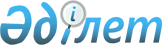 "Еңбек ресурстарын болжаудың ұлттық жүйесін қалыптастыру және оның нәтижелерін пайдалану қағидаларын бекіту туралы" Қазақстан Республикасы Еңбек және халықты әлеуметтік қорғау министрінің 2019 жылғы 29 наурыздағы № 154 бұйрығына өзгерістер енгізу туралы
					
			Күшін жойған
			
			
		
					Қазақстан Республикасы Еңбек және халықты әлеуметтік қорғау министрінің 2022 жылғы 2 маусымдағы № 190 бұйрығы. Қазақстан Республикасының Әділет министрлігінде 2022 жылғы 4 маусымда № 28373 болып тіркелді. Күші жойылды - Қазақстан Республикасы Еңбек және халықты әлеуметтік қорғау министрінің 2023 жылғы 20 мамырдағы № 161 бұйрығымен.
      Ескерту. Күші жойылды - ҚР Еңбек және халықты әлеуметтік қорғау министрінің 20.05.2023 № 161 (01.07.2023 бастап қолданысқа енгізіледі) бұйрығымен.
      БҰЙЫРАМЫН:
      1. "Еңбек ресурстарын болжаудың ұлттық жүйесін қалыптастыру және оның нәтижелерін пайдалану қағидаларын бекіту туралы" Қазақстан Республикасы Еңбек және халықты әлеуметтік қорғау министрінің 2019 жылғы 29 наурыздағы № 154 бұйрығына (Нормативтік құқықтық актілерді мемлекеттік тіркеу тізілімінде № 18445 болып тіркелген) мынадай өзгерістер енгізілсін:
      Еңбек ресурстарын болжаудың ұлттық жүйесін қалыптастыру және оның нәтижелерін пайдалану қағидаларында:
      2-тармақтың 1) тармақшасы мынадай редакцияда жазылсын:
      "1) "Электрондық еңбек биржасы" мемлекеттік ақпараттық порталы – еңбек нарығының бірыңғай ақпараттық базасын қамтитын ақпараттық жүйе;";
      4-тармақ алып тасталсын;
      9-тармақ мынадай редакцияда жазылсын:
      "9. Орта мерзімді кезеңге еңбек ресурстарын болжамдаудың ұлттық жүйесі кадрларды білім беру бағдарламаларының топтары бойынша даярлау бағыттары бөлінісінде жыл сайынғы негізде қалыптастырылады және ол қалыптасатын жылды қосқанда, кейінгі бес жыл кезеңін қамтиды.";
      11 және 12-тармақтар мынадай редакцияда жазылсын:
      "11. Еңбек ресурстарының болжамы:
      қысқа мерзімді кезеңге – есепті тоқсаннан кейінгі әр айдың 20-күнінен кешіктірмей;
      орта мерзімді кезеңге – есепті кезеңнен кейінгі жылдың 15 мамырынан кешіктірмей;
      ұзақ мерзімді кезеңге – әр үш жыл сайын есепті кезеңнен кейінгі жылдың 15 мамырынан кешіктірмей жүйеге орналастыруға жатады.
      12. Қысқа мерзімді кезеңге Еңбек ресурстарын болжамдаудың ұлттық жүйесі "Халықты жұмыспен қамту туралы" 2001 жылғы 6 сәуірдегі Қазақстан Республикасы Заңының 2-тармағының 1) және 2) тармақшаларына сәйкес жұмыс берушілердің ақпараты негізінде "Электрондық еңбек биржасы" мемлекеттік ақпараттық порталымен интеграциялау арқылы, кейіннен талдау және өңдеумен мынадай теңдеудің көмегімен қалыптастырылады: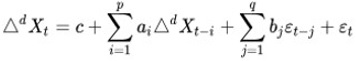 
      мұнда, Xt – t кезеңіндегі болжамды жұмыспен қамту;
      c, ai, bi, – модель параметрлері;
      p, d, q – авторегрессиялық бөлігінің тәртіптері, айырманың алынуы, жылжымалы орта мәннің бөлігі;
      Dd – d тәртібінің уақыттық қатар айырмасының операторы (бірінші тәртіптің айырмасын d рет бірізді алу – алдымен уақыттық қатардан, кейіннен бірінші тәртіптен алынған айырмалардан, кейіннен екінші тәртіптен және т.б.);
      Ɛt – ақ шуыл.";
      19 және 20-тармақтар мынадай редакцияда жазылсын:
      "19. Орта мерзімді және ұзақ мерзімді кезеңдерге еңбек ресурстарын болжамдаудың ұлттық жүйесінің нәтижелерін мемлекеттік органдар:
      1) техникалық, кәсіптік және орта білімнен кейінгі, сондай-ақ жоғары және жоғары оқу орнынан кейінгі білімі бар кадрлар даярлауға мемлекеттік білім беру тапсырысын қалыптастыру;
      2) республикалық бюджет қаражаты есебінен ұсталатын ораталық мемлекеттік органдардың даму жоспарларын әзірлеу;
      3) облыстардың, республикалық маңызы бар қалалардың, астананың даму жоспарларын әзірлеу;
      4) бюджет саясатын, жастар, көші-қон, сондай-ақ халықты жұмыспен қамту саясатын әзірлеп, іске асыру кезінде пайдаланады.
      20. Еңбек ресурстарын болжамдаудың ұлттық жүйесін қалыптастырудың нәтижелері "Электрондық еңбек биржасы" мемлекеттік ақпараттық порталында қазақ және орыс тілдерінде орналастырылады.";
      1-қосымшада:
      Демографиялық болжамды есептеу үшін қажетті көрсеткіштердің тізбесінде:
      реттік нөмірі 4-жол мынадай редакцияда жазылсын:
      "
      ";
      2-қосымша осы бұйрыққа қосымшаға сәйкес жаңа редакцияда жазылсын.
      2. Қазақстан Республикасы Еңбек және халықты әлеуметтік қорғау министрлігінің Ұлттық біліктілік жүйесін дамыту және болжамдау департаменті Қазақстан Республикасының заңнамасында белгіленген тәртіппен:
      1) осы бұйрықты Қазақстан Республикасының Әділет министрлігінде мемлекеттік тіркеуді;
      2) осы бұйрық ресми жарияланғаннан кейін оны Қазақстан Республикасы Еңбек және халықты әлеуметтік қорғау министрлігінің интернет-ресурсында орналастыруды;
      3) осы бұйрық Қазақстан Республикасы Әділет министрлігінде мемлекеттік тіркелген күннен бастап он жұмыс күні ішінде Қазақстан Республикасы Еңбек және халықты әлеуметтік қорғау министрлігінің Заң қызметі департаментіне осы тармақтың 1) және 2) тармақшаларында көзделген іс-шаралардың орындалуы туралы мәліметтерді ұсынуды қамтамасыз етсін.
      3. Осы бұйрықтың орындалуын бақылау Қазақстан Республикасының Еңбек және халықты әлеуметтік қорғау бірінші вице-министрі А.Ә. Сарбасовқа жүктелсін.
      4. Осы бұйрық алғашқы ресми жарияланған күнінен кейін күнтізбелік он күн өткен соң қолданысқа енгізіледі.
      Еңбек ресурстарының болжамын есептеу үшін қажетті көрсеткіштердің тізбесі
      Ескертпе: аббревиатуралардың толық жазылуы:
      АШМ – Қазақстан Республикасының Ауыл шаруашылығы министрлігі;
      БҒМ – Қазақстан Республикасының Білім және ғылым министрлігі;
      ҒЗТКЖ – ғылыми-зерттеу және тәжірибелік-конструкторлық жұмыстар;
      ДСМ – Қазақстан Республикасының Денсаулық сақтау министрлігі;
      ЖАО – Қазақстан Республикасының жергілікті атқарушы органдары;
      ЖҚҚ – жалпы қосылған құн;
      ЖӨӨ – жалпы өңірлік өнім;
      ИИДМ – Қазақстан Республикасының Индустрия және инфрақұрылымдық даму министрлігі;
      кВт * сағ – киловатт-сағат;
      НКИ – нақты көлем индексі;
      ткм – тонна-километр;
      ҰЭМ – Қазақстан Республикасының Ұлттық экономика министрлігі;
      ІІМ – Қазақстан Республикасының Ішкі істер министрлігі;
      Энергетикамині – Қазақстан Республикасының Энергетика министрлігі.
					© 2012. Қазақстан Республикасы Әділет министрлігінің «Қазақстан Республикасының Заңнама және құқықтық ақпарат институты» ШЖҚ РМК
				
4
Жоғары білім беру ұйымдарында даярлық бағыттары, курстары және жастары бөлінісінде білім алушылар саны, адам
БҒМ
                  Қазақстан Республикасы            Еңбек және халықты әлеуметтік            қорғау министрі 

Т. Дуйсенова
"КЕЛІСІЛДІ"Қазақстан Республикасының Ауыл шаруашылығы министрлігі

      "КЕЛІСІЛДІ" Қазақстан Республикасының Білім және ғылым министрлігі

      "КЕЛІСІЛДІ"Қазақстан Республикасының Денсаулық сақтау министрлігі

      "КЕЛІСІЛДІ"Қазақстан Республикасының Индустрия және инфрақұрылымдық даму министрлігі

      "КЕЛІСІЛДІ" Қазақстан Республикасының Ұлттық Банкі

      "КЕЛІСІЛДІ"Қазақстан Республикасының Ұлттық экономика министрлігі 

      "КЕЛІСІЛДІ" Қазақстан Республикасының Ішкі істер министрлігі

      "КЕЛІСІЛДІ"Қазақстан РеспубликасыныңЦифрлық даму, инновациялар жәнеаэроғарыш өнеркәсібі министрлігі

      "КЕЛІСІЛДІ"Қазақстан Республикасының Энергетика министрлігі
Қазақстан Республикасы
Еңбек және халықты
әлеуметтік қорғау министрі
2022 жылғы 2 маусымдағы
№ 190 бұйрығына
қосымша
Еңбек ресурстарын
болжамдаудың ұлттық жүйесін
қалыптастыру және оның
нәтижелерін пайдалану
қағидаларына
2-қосымша
Р/с №
Көрсеткіштер
Жауапты орын даушы
Ағымдағы жыл / бағалау
Болжамды жылдар
Болжамды жылдар
Болжамды жылдар
Болжамды жылдар
Болжамды жылдар
Болжамды жылдар
Болжамды жылдар
Болжамды көрсеткіштердің негіздемесі (негізгі жобалар мен шаралар)
Болжамды көрсеткіштердің негіздемесі (негізгі жобалар мен шаралар)
Р/с №
Көрсеткіштер
Жауапты орын даушы
Ағымдағы жыл / бағалау
20___ (1 болжамды жыл)
20___ (2 болжамды жыл)
20___ (3 болжамды жыл)
20___ (4 болжамды жыл)
20___ (4 болжамды жыл)
20___ (5 болжамды жыл)
20___ (5 болжамды жыл)
Болжамды көрсеткіштердің негіздемесі (негізгі жобалар мен шаралар)
Болжамды көрсеткіштердің негіздемесі (негізгі жобалар мен шаралар)
1
2
3
4
5
6
7
8
8
9
9
10
10
Дамудың жалпылама көрсеткіштері
Дамудың жалпылама көрсеткіштері
Дамудың жалпылама көрсеткіштері
Дамудың жалпылама көрсеткіштері
Дамудың жалпылама көрсеткіштері
Дамудың жалпылама көрсеткіштері
Дамудың жалпылама көрсеткіштері
Дамудың жалпылама көрсеткіштері
Дамудың жалпылама көрсеткіштері
Дамудың жалпылама көрсеткіштері
Дамудың жалпылама көрсеткіштері
Дамудың жалпылама көрсеткіштері
Дамудың жалпылама көрсеткіштері
1
ЖІӨ НКИ, өткен жылға қарағанда %
ҰЭМ
1
ЖӨӨ НКИ, өткен жылға қарағанда %
 ЖАО 
2
Қала халқының орташа жылдық саны, млн адам
ҰЭМ
2
Қала халқының орташа жылдық саны, млн адам
ЖАО
3
Халықтың нақты ақшалай кіріс индексі, өткен жылға қарағанда %
ЖАО
Экономика салаларының ЖҚҚ НКИ, өткен жылға қарағанда %
Экономика салаларының ЖҚҚ НКИ, өткен жылға қарағанда %
Экономика салаларының ЖҚҚ НКИ, өткен жылға қарағанда %
Экономика салаларының ЖҚҚ НКИ, өткен жылға қарағанда %
Экономика салаларының ЖҚҚ НКИ, өткен жылға қарағанда %
Экономика салаларының ЖҚҚ НКИ, өткен жылға қарағанда %
Экономика салаларының ЖҚҚ НКИ, өткен жылға қарағанда %
Экономика салаларының ЖҚҚ НКИ, өткен жылға қарағанда %
Экономика салаларының ЖҚҚ НКИ, өткен жылға қарағанда %
Экономика салаларының ЖҚҚ НКИ, өткен жылға қарағанда %
Экономика салаларының ЖҚҚ НКИ, өткен жылға қарағанда %
Экономика салаларының ЖҚҚ НКИ, өткен жылға қарағанда %
Экономика салаларының ЖҚҚ НКИ, өткен жылға қарағанда %
4
Ауыл шаруашылығы, орман және балық шаруа шылығы
ҰЭМ
4
Ауыл шаруашылығы, орман және балық шаруа шылығы
ЖАО
5
Өңдеу өнеркәсібі
ҰЭМ
5
Өңдеу өнеркәсібі
ЖАО
6
Тау-кен өнеркәсібі және карьерлерді өңдеу
ҰЭМ
6
Тау-кен өнеркәсібі және карьерлерді өңдеу
ЖАО
7
Электрмен жабдықтау, газ, бу беру және ауаны баптау
ҰЭМ
7
Электрмен жабдықтау, газ, бу беру және ауаны баптау
ЖАО
8
Сумен жабдықтау; кәріз жүйесі, қалдықтардың жиналуын және таратылуын бақылау
ҰЭМ
8
Сумен жабдықтау; кәріз жүйесі, қалдықтардың жиналуын және таратылуын бақылау
ЖАО
9
Құрылыс
ҰЭМ
9
Құрылыс
ЖАО
10
Көтерме және бөлшек сауда; автомобильдер мен мотоци клдерді жөндеу
ҰЭМ
10
Көтерме және бөлшек сауда; автомобильдер мен мотоци клдерді жөндеу
ЖАО
11
Көлік және қоймалау
ҰЭМ
11
Көлік және қоймалау
ЖАО
12
Тұру және тамақтану бойынша қызметтер
ҰЭМ
12
Тұру және тамақтану бойынша қызметтер
ЖАО
13
Ақпарат және байланыс
ҰЭМ
13
Ақпарат және байланыс
ЖАО
14
Қаржы және сақтандыру қызметі
ҰЭМ
14
Қаржы және сақтандыру қызметі
ЖАО
15
Жылжымайтын мүлікпен жасалатын операциялар
ҰЭМ
15
Жылжымайтын мүлікпен жасалатын операциялар
ЖАО
16
Кәсіби, ғылыми және техникалық қызмет
ҰЭМ
16
Кәсіби, ғылыми және техникалық қызмет
ЖАО
17
Әкімшілік және қосалқы қызмет көрсету саласындағы қызмет
ҰЭМ
17
Әкімшілік және қосалқы қызмет көрсету саласындағы қызмет
ЖАО
18
Мемлекеттік басқару және қорғаныс; міндетті әлеуметтік қамсыздандыру
ҰЭМ
18
Мемлекеттік басқару және қорғаныс; міндетті әлеуметтік қамсыздандыру
ЖАО
19
Білім беру
ҰЭМ
19
Білім беру
ЖАО
20
Денсаулық сақтау және әлеуметтік қызметтер
ҰЭМ
20
Денсаулық сақтау және әлеуметтік қызметтер
ЖАО
21
Өнер, ойын-сауық және демалыс
ҰЭМ
21
Өнер, ойын-сауық және демалыс
ЖАО
22
Басқа қызметтерді ұсыну
ҰЭМ
22
Басқа қызметтерді ұсыну
ЖАО
Салалар бойынша негізгі капиталға инвестициялардың НКИ, өткен жылға қарағанда %
Салалар бойынша негізгі капиталға инвестициялардың НКИ, өткен жылға қарағанда %
Салалар бойынша негізгі капиталға инвестициялардың НКИ, өткен жылға қарағанда %
Салалар бойынша негізгі капиталға инвестициялардың НКИ, өткен жылға қарағанда %
Салалар бойынша негізгі капиталға инвестициялардың НКИ, өткен жылға қарағанда %
Салалар бойынша негізгі капиталға инвестициялардың НКИ, өткен жылға қарағанда %
Салалар бойынша негізгі капиталға инвестициялардың НКИ, өткен жылға қарағанда %
Салалар бойынша негізгі капиталға инвестициялардың НКИ, өткен жылға қарағанда %
Салалар бойынша негізгі капиталға инвестициялардың НКИ, өткен жылға қарағанда %
Салалар бойынша негізгі капиталға инвестициялардың НКИ, өткен жылға қарағанда %
Салалар бойынша негізгі капиталға инвестициялардың НКИ, өткен жылға қарағанда %
Салалар бойынша негізгі капиталға инвестициялардың НКИ, өткен жылға қарағанда %
Салалар бойынша негізгі капиталға инвестициялардың НКИ, өткен жылға қарағанда %
23
Ауыл шаруашылығы, орман және балық шаруашылығы
ҰЭМ
23
Ауыл шаруашылығы, орман және балық шаруашылығы
ЖАО
24
Көтерме және бөлшек сауда; автомобиль дер мен мотоциклдерді жөндеу
ҰЭМ
24
Көтерме және бөлшек сауда; автомобиль дер мен мотоциклдерді жөндеу
ЖАО
Ауыл шаруашылығы, орман және балық шаруашылығы
Ауыл шаруашылығы, орман және балық шаруашылығы
Ауыл шаруашылығы, орман және балық шаруашылығы
Ауыл шаруашылығы, орман және балық шаруашылығы
Ауыл шаруашылығы, орман және балық шаруашылығы
Ауыл шаруашылығы, орман және балық шаруашылығы
Ауыл шаруашылығы, орман және балық шаруашылығы
Ауыл шаруашылығы, орман және балық шаруашылығы
Ауыл шаруашылығы, орман және балық шаруашылығы
Ауыл шаруашылығы, орман және балық шаруашылығы
Ауыл шаруашылығы, орман және балық шаруашылығы
Ауыл шаруашылығы, орман және балық шаруашылығы
Ауыл шаруашылығы, орман және балық шаруашылығы
25
Өсімдік шаруашылығы жалпы өнімінің нақты көлем индексі, өткен жылға қарағанда %
 АШМ 
25
Өсімдік шаруашылығы жалпы өнімінің нақты көлем индексі, өткен жылға қарағанда %
ЖАО
26
Мал шаруашылығы жалпы өнімінің нақты көлем индексі, өткен жылға қарағанда %
АШМ
26
Мал шаруашылығы жалпы өнімінің нақты көлем индексі, өткен жылға қарағанда %
ЖАО
27
Дәнді дақылдардың (күрішті қоса алғанда) және бұршақты дақылдардың жалпы жиыны (өңдеуден кейінгі салмағында), млн тонна
АШМ
27
Дәнді дақылдардың (күрішті қоса алғанда) және бұршақты дақылдардың жалпы жиыны (өңдеуден кейінгі салмағында), млн тонна
ЖАО
Тау-кен өнеркәсібі және карьерлерді өңдеу
Тау-кен өнеркәсібі және карьерлерді өңдеу
Тау-кен өнеркәсібі және карьерлерді өңдеу
Тау-кен өнеркәсібі және карьерлерді өңдеу
Тау-кен өнеркәсібі және карьерлерді өңдеу
Тау-кен өнеркәсібі және карьерлерді өңдеу
Тау-кен өнеркәсібі және карьерлерді өңдеу
Тау-кен өнеркәсібі және карьерлерді өңдеу
Тау-кен өнеркәсібі және карьерлерді өңдеу
Тау-кен өнеркәсібі және карьерлерді өңдеу
Тау-кен өнеркәсібі және карьерлерді өңдеу
Тау-кен өнеркәсібі және карьерлерді өңдеу
Тау-кен өнеркәсібі және карьерлерді өңдеу
28
Көмір мен лигнит (көмір концентратынан басқа) өндіру көлемі, млн тонна
ИИДМ
28
Көмір мен лигнит (көмір концентратынан басқа) өндіру көлемі, млн тонна
ЖАО
29
Газ конденсат тын қоса алғанда, мұнай өндіру көлемі, млн тонна
Энергетика мині
29
Газ конденсат тын қоса алғанда, мұнай өндіру көлемі, млн тонна
ЖАО
Өңдеу өнеркәсібі
Өңдеу өнеркәсібі
Өңдеу өнеркәсібі
Өңдеу өнеркәсібі
Өңдеу өнеркәсібі
Өңдеу өнеркәсібі
Өңдеу өнеркәсібі
Өңдеу өнеркәсібі
Өңдеу өнеркәсібі
Өңдеу өнеркәсібі
Өңдеу өнеркәсібі
Өңдеу өнеркәсібі
Өңдеу өнеркәсібі
30
Мұнайдың қайта өңделген өнімдерінің НКИ, өткен жылға қарағанда %
Энергетика мині
30
Мұнайдың қайта өңделген өнімдерінің НКИ, өткен жылға қарағанда %
ЖАО
31
Қара металлургия өнімінің НКИ, өткен жылға қарағанда %
ИИДМ
31
Қара металлургия өнімінің НКИ, өткен жылға қарағанда %
ЖАО
32
Негізгі асыл және түрлі түсті металдар өндірісінің НКИ
ИИДМ
32
Негізгі асыл және түрлі түсті металдар өндірісінің НКИ
ЖАО
Электрмен жабдықтау, газ, бу беру және ауа баптау
Электрмен жабдықтау, газ, бу беру және ауа баптау
Электрмен жабдықтау, газ, бу беру және ауа баптау
Электрмен жабдықтау, газ, бу беру және ауа баптау
Электрмен жабдықтау, газ, бу беру және ауа баптау
Электрмен жабдықтау, газ, бу беру және ауа баптау
Электрмен жабдықтау, газ, бу беру және ауа баптау
Электрмен жабдықтау, газ, бу беру және ауа баптау
Электрмен жабдықтау, газ, бу беру және ауа баптау
Электрмен жабдықтау, газ, бу беру және ауа баптау
Электрмен жабдықтау, газ, бу беру және ауа баптау
Электрмен жабдықтау, газ, бу беру және ауа баптау
Электрмен жабдықтау, газ, бу беру және ауа баптау
33
Электр энергиясын өндіру көлемі, млн. кВт * сағ
Энергетика мині
33
Электр энергиясын өндіру көлемі, млн. кВт * сағ
ЖАО
Көлік және қоймалау
Көлік және қоймалау
Көлік және қоймалау
Көлік және қоймалау
Көлік және қоймалау
Көлік және қоймалау
Көлік және қоймалау
Көлік және қоймалау
Көлік және қоймалау
Көлік және қоймалау
Көлік және қоймалау
Көлік және қоймалау
Көлік және қоймалау
34
Көліктің барлық түрлерінің жүк айналымы, млрд. ткм
ИИДМ
34
Көліктің барлық түрлерінің жүк айналымы, млрд. ткм
ЖАО
35
Темір жол көлігінің жүк айналымы, млрд. ткм
ИИДМ
35
Темір жол көлігінің жүк айналымы, млрд. ткм
ЖАО
36
Автомобиль көлігінің жүк айналымы, млрд. ткм
ИИДМ
36
Автомобиль көлігінің жүк айналымы, млрд. ткм
ЖАО
Кәсіби, ғылыми және техникалық қызмет
Кәсіби, ғылыми және техникалық қызмет
Кәсіби, ғылыми және техникалық қызмет
Кәсіби, ғылыми және техникалық қызмет
Кәсіби, ғылыми және техникалық қызмет
Кәсіби, ғылыми және техникалық қызмет
Кәсіби, ғылыми және техникалық қызмет
Кәсіби, ғылыми және техникалық қызмет
Кәсіби, ғылыми және техникалық қызмет
Кәсіби, ғылыми және техникалық қызмет
Кәсіби, ғылыми және техникалық қызмет
Кәсіби, ғылыми және техникалық қызмет
Кәсіби, ғылыми және техникалық қызмет
37
ҒЗТКЖ-ға арналған ішкі шығындар, млрд. теңге
БҒМ
37
ҒЗТКЖ-ға арналған ішкі шығындар, млрд. теңге
ЖАО
Мемлекеттік басқару және қорғаныс; міндетті әлеуметтік қамсыздандыру
Мемлекеттік басқару және қорғаныс; міндетті әлеуметтік қамсыздандыру
Мемлекеттік басқару және қорғаныс; міндетті әлеуметтік қамсыздандыру
Мемлекеттік басқару және қорғаныс; міндетті әлеуметтік қамсыздандыру
Мемлекеттік басқару және қорғаныс; міндетті әлеуметтік қамсыздандыру
Мемлекеттік басқару және қорғаныс; міндетті әлеуметтік қамсыздандыру
Мемлекеттік басқару және қорғаныс; міндетті әлеуметтік қамсыздандыру
Мемлекеттік басқару және қорғаныс; міндетті әлеуметтік қамсыздандыру
Мемлекеттік басқару және қорғаныс; міндетті әлеуметтік қамсыздандыру
Мемлекеттік басқару және қорғаныс; міндетті әлеуметтік қамсыздандыру
Мемлекеттік басқару және қорғаныс; міндетті әлеуметтік қамсыздандыру
Мемлекеттік басқару және қорғаныс; міндетті әлеуметтік қамсыздандыру
Мемлекеттік басқару және қорғаныс; міндетті әлеуметтік қамсыздандыру
38
Қоғамдық тәртіпке, қауіпсіздікке, құқықтық, сот, қылмыстық-атқару қызметіне жергілікті бюджеттің шығындары, млрд теңге,
ЖАО
39
Бас бостандығынан айыру түрінде жазасын өтеуді аяқтаған адамдардың саны (болжамды жыл үшін), адам
ІІМ
39
Бас бостандығынан айыру түрінде жазасын өтеуді аяқтаған адамдардың саны (болжамды жыл үшін), адам
ЖАО
Білім
Білім
Білім
Білім
Білім
Білім
Білім
Білім
Білім
Білім
Білім
Білім
Білім
40
Білім беруге жергілікті бюджеттің шығындары, млрд теңге
ЖАО
Денсаулық сақтау және әлеуметтік көрсетілетін қызметтер
Денсаулық сақтау және әлеуметтік көрсетілетін қызметтер
Денсаулық сақтау және әлеуметтік көрсетілетін қызметтер
Денсаулық сақтау және әлеуметтік көрсетілетін қызметтер
Денсаулық сақтау және әлеуметтік көрсетілетін қызметтер
Денсаулық сақтау және әлеуметтік көрсетілетін қызметтер
Денсаулық сақтау және әлеуметтік көрсетілетін қызметтер
Денсаулық сақтау және әлеуметтік көрсетілетін қызметтер
Денсаулық сақтау және әлеуметтік көрсетілетін қызметтер
Денсаулық сақтау және әлеуметтік көрсетілетін қызметтер
Денсаулық сақтау және әлеуметтік көрсетілетін қызметтер
Денсаулық сақтау және әлеуметтік көрсетілетін қызметтер
Денсаулық сақтау және әлеуметтік көрсетілетін қызметтер
41
Халықтың қан айналымы жүйесінің ауруларымен жалпы сырқаттануы, абсолюттік сандар
 ДСМ 
41
Халықтың қан айналымы жүйесінің ауруларымен жалпы сырқаттануы, абсолюттік сандар
ЖАО
42
Халықтың ас қорыту органдарының ауруларымен жалпы сырқаттануы, абсолюттік сандар
ДСМ
42
Халықтың ас қорыту органдарының ауруларымен жалпы сырқаттануы, абсолюттік сандар
ЖАО